Mosers Bergwels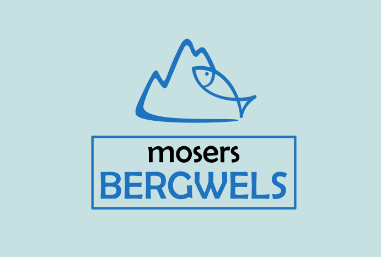 BestellerIn: __________________________, Telnr.: ______________StkFrisches BergwelsFILET(1 Stk ca 250g)Bergwels Filet geräuchert(1 Stk ca 150g)Bergwels Filet mariniert „Summer edition“ grillfertig(1 Stk ca 200g)Immer im Sommer verfügbarBergwels PasteteNEU: Welskonserve Karotte ZwiebelNEU: Welskonserve Ingwer Zitrone ChiliNEU: Welskonserve PasteteNEU: Fischsuppe Wels klarNEU: Fischsuppe Wels mit Tomate